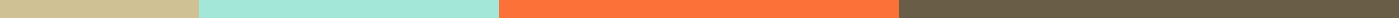 Draft Minutes General Membership May 2021 MeetingTuesday May 18, 2021 at 6:30 pm─Welcome - Kristen Grainer called to order at 6:41 pmPresident’s Report - Kristen GrainerWelcome to last meeting of 20-21Meeting minutes and treasurers report on elespta.comThank you for all your patience this year.  I appreciate my time with Echo Lake as president.21-22 President’s Report - Michele SherrodThank you for allowing me to take position of president for final year at Echo LakeTHank you to Kristen for the last two yearsTHank you to PTA membership for support Finished wonderful program, the dolphin research centerGreat time and interactiveSchool will adopt a dolphin, maybe 2 as a schoolCome out to spirit night at Gelati Celesti Wednesday Pick up a where in the world bubbles from the school to feature throughout the summerWorking on communication during the summer.  Continue to have virtual and in person optionsInvite new families that are coming to our school.  Volunteers - many opportunities available.  PTA needs new families to volunteerTreasurer’s Report - Mike SherrodEnding balance of $14,027Revenue- 306 spirit night at chick fil a203 members paid dues$2,348 income of spirtwear$3,374 total income on spirit nights25 teacher grants given out, dolphin research center as expensesExecutive and Committee Member  ReportsPrincipal’s Report - Cynthia Foust Thank you to PTA for the dolphin research programTHank you to PTA for lunch during teacher appreciation weekALl the families for support during teacher appreciation weekPTA Recognized Benjamin Jackson for volunteer of the yearReminder - a lot of information coming your wayThank you for reading weekly newsletter, contains a lot of important informationLast day of school is now June 17.  Closed on June 18 for JuneteenthJune 8 is a virtual day for primary electionsCollecting devices on the last day of school Virtual academy and KG registration information on weekly newsletterMorning announcements on school website to get informationCheck out live cam of duck, chicken and turkey eggsThank you for keeping child engagedNew Business - none at this timeMeeting adjourned at 6:55  pmNext Meeting :  Fall 2021 at 6:30 pm